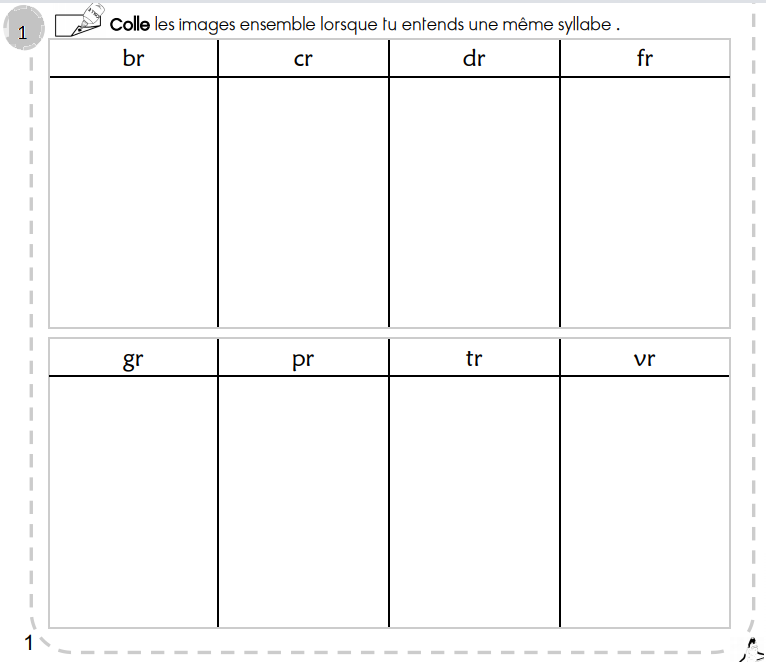 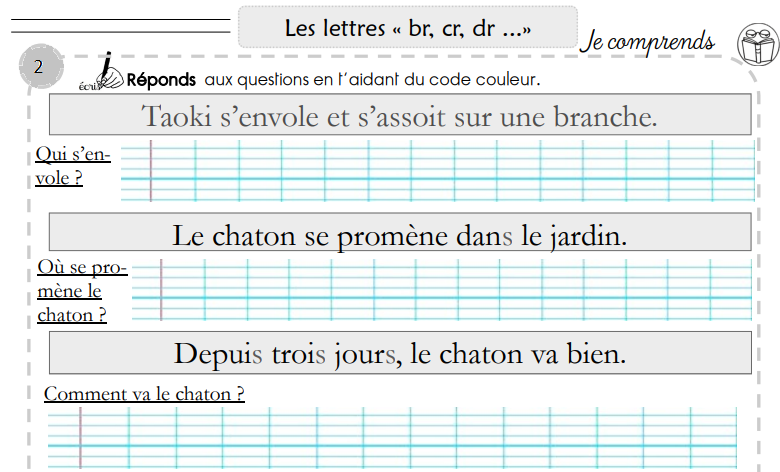 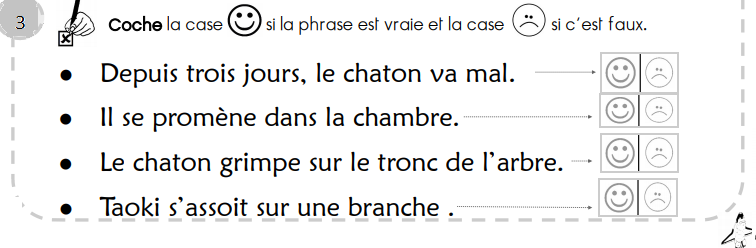 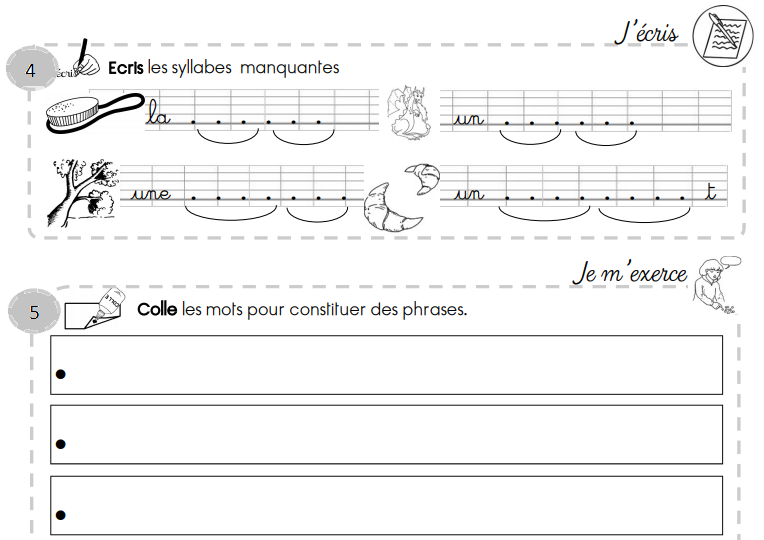 Etiquettes pour l’exercice 1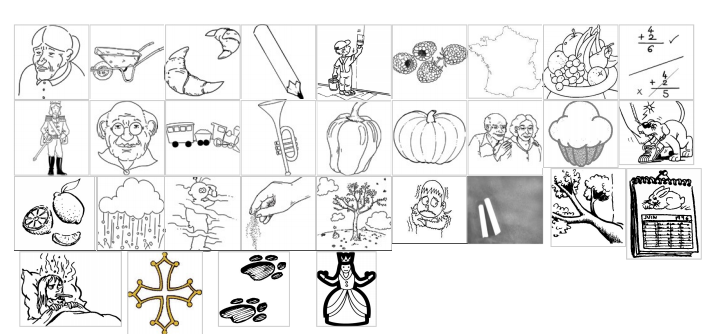 Phrases à reconstituer pour l’exercice 5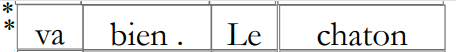 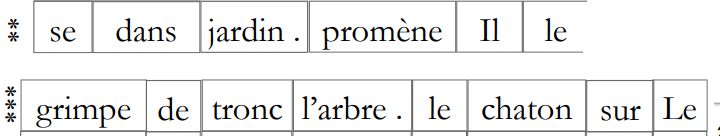 Prénom :Date :